ÇANAKKALE ONSEKİZ MART ÜNİVERSİTESİSİYASAL BİLGİLER FAKÜLTESİSİYASET BİLİMİ VE KAMU YÖNETİMİ BÖLÜMÜMisyonu, Vizyonu, Değerleri, Hedefleri, Performans GöstergeleriSiyaset ve yönetim, kökleri ilk insanın ortaya çıkışına dayanan iki önemli kavramdır. Yönetim düşüncesinin gelişimivle birlikte, hem siyaset kavramının hem de yönetim kavramının içeriği değişmiş, taşıdığı anlamlar daha spesifik hale gelmiştir. Bu durum Siyaset Biliminin ve Kamu Yönetiminin başlı başına incelenmesi gereğini ortaya çıkarmıştır. Siyaset Bilimi ve Kamu yönetimi 18. yüzyıldan günümüze kadar gelinen süreçte üzerinde çalışmalar yapılan, siyaset ve yönetim konularında bilimsel çalışmalar ortaya koyan bir disiplini ifade etmektedir.Siyaset Bilimi, kaynaklar elverdiği ölçüde, değerlerin siyasal sistemler içerisinde geliştirilmesini analiz eder. Güç, otorite, meşruluk, sosyal sınıf, cinsiyet, etnisite, siyasal katılım gibi kavramların ve devlet. hükümet, siyasal partiler, baskı grupları, uluslararası örgütler ve benzeri kurumların incelenmesi siyaset bilimi alanına girmektedir. Ayrıca bu disiplin siyasal düşünceler, ideolojiler, özgürlük, demokrasi, ahlak ve eşitlik gibi değerlerle yakından ilgilenmektedir.Kamu Yönetimi, yönetim sistemlerindeki, özellikle de devlet içerisindeki, karar alma ve politika oluşturma sürecini inceler. Yönetim analizi, kamu politikalarının uygulanması, ulusal kamu kurumları ve yerel yönetimler gibi yönetimin uygulama alanını oluşturan konularla da ilgilenir. Yönetim analizi; planlama, karar alma, organizasyon, uygulama ve değerlendirme gibi yönetim programlarını ve bunlara ek olarak insan kaynakları ve bütçeleme gibi kaynak yönetimini kapsamaktadır.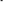 Siyaset Bilimi ve Kamu Yönetimi Bölümü, Uluslararası İlişkiler, Maliye, İktisat, Ekonometri ve İşletme bölümleri gibi İktisadi ve İdari Bilimler Fakülteleri ve Siyasal Bilgiler Fakülteleri içinde yer alan temel bölümlerden bir tanesidir. Bölüm, temel zorunlu dersleri yanında iktisadi ve idari bilimler fakültesi olmasının gerektirdiği ekonomi, işletme ve istatistik gibi derslerle de desteklenmektedir. Bölüm öğrencileri, zorunlu derslerin yanında, Bologna Sürecine bağlı olarak ilgi alanlarına giren dört temel bilim dalıyla (Hukuk Bilimleri, Yönetim Bilimleri, Kentleşme ve Çevre Sorunları, Siyaset ve Sosyal Bilimler) ilgili dersleri seçebilmektedir.Siyaset Bilimi ve Kamu. Yönetimi, mezunlarının siyasal, sosyal ve ekonomik süreçleri ve bunlarm ulusal ve yerel seviyelerdeki dönüşümlerini anlamasına yardımcı olacak önemli bir sosyal bilimler disiplinidir. Bunun dışında mezunların, Türkiye ve Dünya ile ilgili konularda daha bilinçli, rasyonel ve yapıcı katılımlar sunan aktif vatandaşlar olarak hazırlanmasına özen göstermektedir. Bölüm, mezun olan bireylerin evrensel değerler perspektifinde edindikleri donanımlarıyla mesleki bilgi. ve becerilerini ülkenin geleceği ve kalkınması yönünde kullanan, düşünen, sorgulayan, toplumsal problemlere duyarlı yaşamın her alanında yetkin bireyler olmasını amaçlamaktadır.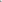 Eğitim DiliSiyaset Bilmi ve Kamu Yönetimi Bölümü'nde eğitim dili Türkçedir. Bölümün isteğe bağlı İngilizce hazırlık programı bulunmaktadır, hazırlık programı İngilizcedir. Öğrenciler, dört yıllık öğretim süresince Erasmus programı kapsamında AB ülkeleri üniversitelerinde öğrenim görebilmekte ve/veya her hangi bir özel ve resmi kurumda staj yapabilmektedir.Siyaset Bilimi ve Kamu Yönetimi bölümlerinden mezun olan öğrenciler için yabancı dil öğreniminin geliştirilmesinin gelecekte öğrencilerin idareci olarak uluslararası örgütlerde görev alabilmesi bakımdan faydalı olacaktır, Ayrıca öğencilerin küresel olarak da siyaset ve kamu yönetimi alanındaki bilgileri takip etmesi kişisel gelişimlerini güçlendirecektir.Mezun/Aktif Öğrenci SayılarıBölümümüz 2013-2014 Eğitim-Öğetim yılında öğrenime başlamıştır. 2016-2017 Eğitim-Öğretim yılında mezun olan öğrenciler yalnızca normal öğretim olarak mezun olmuşlardır. Bu öğrencilerin 25'i kız , 14'ü erkek öğrenci olmak üzere toplamı 39 kişidir. 2017-2018 eğitim öğretim yılında mezun olan öğrenciler de yalnızca normal öğretim olarak mezun olmuşlardır. Bu öğrencilerin 37'si kız, 24'ü erkek olmak üzere toplamı 61 öğrencidir. 2018-2019 eğitim ve öğretim yılında mezun olan birinci ve ikinci öğretim öğrencilerinin toplamı 100’dür. 2019-2020 eğitim-öğretim yılında mezun olan birinci ve ikinci öğretim öğrencilerinin toplamı da 100’dür. Bu öğrencilerin 48’i kız, 52’si erkektir. 2021-2022 eğitim-öğretim yılında mezun olan birinci ve ikinci öğretim öğrencilerinin toplamı 144’dür. Bu öğrencilerin 70’i kız, 74’ü erkektir.Siyaset Bilimi ve Kamu Yönetimi Bölümü lisans normal öğretimlerde 170 kız 153 erkek toplam 323 öğrenci olmakla beraber, ikinci öğretimde 100'ü kız, 160’ı erkek olmak üzere toplam 260 öğrenci bulunmaktadır. Toplamda 583 öğrenci Siyaset Bilimi ve Kamu Yönetimi lisans programına kayıtlıdır,Öğretim Üyesi, Öğr. Gör., Araşv Gör., Okutman, Uzman Sayıları SayısıBölümümüzde 3 Profesör, 2 Doçent, 3 Doktor Öğretim Üyesi ve 4 adet Araştırma Görevlisi bulunmaktadır.Bir Öğretim Üyesi/Elemam Başına Düşen Oğrenci SayısıBölümümüzde bir öğretim üyesi/elemanı başına 73 öğrenci düşmektedir.Öğrenci Laboratuvar, Derslik, Atölye, Klinik, Etüd, Bireysel, Tarım, Müze, Sergi  vb. AlanlarıSınıfların tümünde beyaz tahta bulunmaktadır. Sınıflardaki sıralar öğrencilerin derslerde rahat edebileceği şekilde düzenlenmiştir. Tüm sınıflarda projeksiyon cihazı, ses sistemi ve internet altyapısı bulunmaktadır. Askılık, öğretim üyesi kürsüsü ve koltuğu, pencereler için perde ve çöp kovaları her sınıfta mevcuttur. Sınıflar doğal gaz ile ısıtılmaktadır. Sınıfların temizliği her gün düzenli olarak yapılmaktadır, Sınıfların ve binanın aydınlatması yeterlidir. Fakültemizde görev yapan akademik personel ve araştırmacılar, zaman zaman binadaki odalarında akşamları ve hafta sonları yönetimin belirlediği saatler arasında rahatlıkla çalışmalarını sürdürebilmektedir.Tablo 3.1. Sınıflar ve Öğrenci KapasiteleriBölüm Adresli Uluslararası ve Ulusal Dergilerdeki Makale Sayısı2022 yılı bölüm adresli çalışmalar incelendiğinde. Öğretim üyelerimizin ve öğretim elemanlarımızın uluslararası makale sayısı 1, ulusal makale sayısı ise 3'dür. Ulusal yayınevinde yayımlanan kitap ve kitap bölümü sayısı 6, uluslararası yayınevinde yayınlanan kitap bölümü sayısı 1, uluslararası bildirilerin bildiri kitapçığında tam metin olarak yayımlanması 1, ulusal bildirilerin bildiri kitapçığında yayımlanması 0 olarak mevcuttur.Yabancı Oğrenci Kontenjan ve Sayıları2022-2023 güz dönemi itibarıyle bölüme kayıtlı yabancı uyruklu öğrenci sayısı toplam 56 kişidir. Kontenjan sayıları ise son Senato kararma göre normal öğretimler için 15, ikinci öğretimler için ise 10'dur. İkili İşbirliği AntlaşmalarıBölümümüzün Baltic International Academy (Letonya), University of Crete (Yunanistan), International University College (Bulgaristan), Danubius University of Galati (Romanya), Mendel University of Bruno (Çek Cumhuriyeti) ve College of Entrepreneurship and Law (Çek Cumhuriyeti), Silesian University in Karvina/Opava (Czech) ile ikili Erasmus anlaşmaları vardır.ABD, Avustralya, Azerbaycan, Bosna Hersek, Filistin, Gürcistan, Hindistan, Japonya, Karadağ, Kazakistan, Kırgızistan, Makedonya, Pakistan ve Rusya Federasyonu'ndan bazı üniversitelerle de ikili Mevlana anlaşmaları mevcuttur.Bölümde Düzenlenen Ulusal ve Uluslararası Toplantı/Kongre]ÇalıştaylarÜstün Yanları ve Bölümü Tanıtan Anahtar KelimelerAraştırıcı-sorgulayıcı eğtim ve nitelikli bir öğretim kadrosu, lokasyon, kamu yöneticilerinin zaman zaman derslere davet edilmesi, yeni kamu yönetimi anlayışına ilişkin derslere yer verilmesi.İyileştirme Bekleyen YanlarıSiyaset Bilimi ve Kamu Yönetimi alanında spesifik bir kongre düzenlenmesi.Öğrenciler için Burs, Mesleki Gelişim ve Kariyer, Seminer, Konferans, Etkinlik, Sosyal, Kültürel ve Sportif FaaliyetlerBölümümüzde öğencilierimizin. "Yerel Yönetimler ve Üniversite Etkileşim Topluluğu” bulunmakta olup, öğrencilerimiz iki yıldır aktif olarak Fakültemizde çalışmalarımını yürütmektedirler. Ayrıca üniversitemizde yeni kurulmuş olan "Ombudsmanlık” öğrenci topluluğunun kurucu üyeleri ve yönetim kadrosu bölümümüzdeki lisans ve lisansüstü öğrencilerinden oluşmaktadır.Lisansüstü Eğitim-Öğretim FaaliyetleriSiyaset Bilimi ve Kamu Yönetimi Yüksek Lisans programı tezli ve tezsiz yüksek Lisans programı olarak açılmış olup. Tezli Yüksek lisans eğitimine devam edilmektedir. Ayrıca lisansüstü eğitimde Siyaset Bilimi ve Kamu Yönetimi doktora programı da açılmıştır. 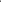 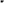 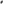 Siyaset Bilimi ve Kamu Yönetimi doktora programinda 16 öğrenci, tezli yüksek lisans programinda 34 öğrenci bulunmaktadır. Siyaset Bilimi ve Kamu Yönetimi; siyasal, sosyal ve ekonomik süreçleri ve bunların ulusal ve dünya ile ilgili konularda daha bilinçli, rasyonel ve yapıcı katılımlar sunan ve yönetim yapıları arasında karşılaştırmalı analizler yapacak bireylere dönüşümleri açısından fayda sağlamaktadır.Mezuniyet sonrasında tüm kamu kurum ve kuıııluşları, üniversiteler, medya-basın, sivil toplum örgütleri, araştırma şirketleri, kamu ve özel sektörün üst yönetim kademelerinde kamu görevlisi, yönetici, denetçi, idari Yargıda İdari Yargıç, Sayıştay Denetçisi, uzman, askeri ve emniyet personeli, planlamacı, yerel yönetimlerde yerel yönetimci, akademik personel, bakanlıklarda işletmen, özel sector yöneticisi, kent ve çevre yöneticisi, ÇEB uzmanı, arabulucu, BDDK'larda uzman, Kaymakam, STK'lar, Siyasi Partilerde ve TBMM'de danışmanlık, üniversitelerde idari personel istihdam imkânları vardır.Sınıf AdediÖğrenci Kapasitesi8 Sınıf96 Öğrenci Kapasiteli15 Sınıf72 Öğrenci Kapasiteli